DEUS É MAIS DEUS É MAIOR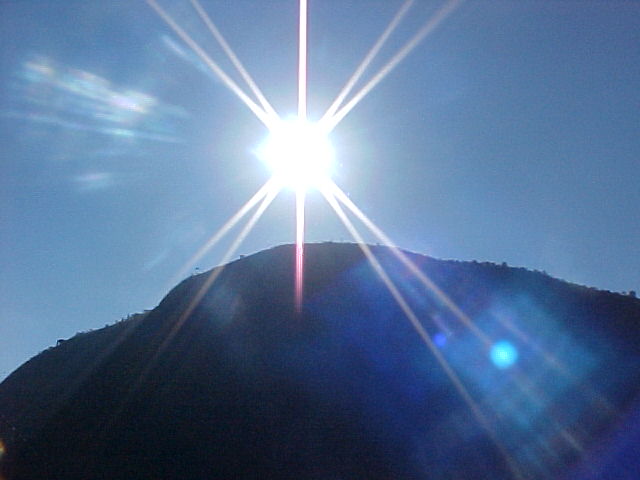 DEUS É TODO PODEROSODEUS É ONIPOTENTE ONIPRESENTE E ONISCIENTEDEUS PODE TODAS AS COISASPARA DEUS NÃO EXISTEM IMPOSSÍVEISDEUS É ETERNO E PODE TUDO APARTIR DELE MESMODEUS NÃO PRECISA DA MINHA MENTE PARA FAZER MILAGRESDEUS PODE REALIZAR O IMPOSSÍVEL APARTIR DELE MESMOEXEMPLOPELO QUE ELE FEZ COM JESUSPELO QUE ELE FEZ PELO EU SOUPELO QUE ELE FEZ POR MOISÉS E O POVO DE ISRAELREPITODEUS FAZ MILAGRES APARTIR DELE MESMO INDEPENDENTEMENTE DE QUEM QUER QUE SEJAELE QUERENDO ELE FAZNÃO BRINQUE COM DEUS PORQUE ELE É DEUS TODO PODEROSO CRIADOR DOS CÉUS E DA TERRA CRIADOR SUSTENTADOR E CONTROLADOR DE TODAS AS COISAS E PODE TUDOASSIM EU SOUO EU SOUEU SOU O EU SOUTOTALMENTE UNO COM DEUS PAI UNIVERSALEU SOU O EU SOU DEUS PAI UNIVERSAL DEUS FILHO ETERNO E DEUS ESPÍRITO INFINITO ATMANANDA ANANDATMAN PARAMANANDA PARAMATMAN ANANTATMAN TODO PODEROSO INFINITAMENTE PERFEITO ONIPOTENTE ONIPRESENTE E ONISCIENTE CUJO O PODER DE VONTADE É SUCESSO INSTANTÂNEO QUE DECIDIU AGIR E VENCER COM FÉ AMOR E CORAGEM NA HORA H DE HERÓI DO DHARMA E TRANSMUTOU TUDO PARA O INFINITAMENTE PERFEITO DE LUZ E VIDAPORTANTO OREMOS OREMOS MUITO OREMOS SEMPREORAR SEM CESSAR REALIZANDO A VONTADE DO EU SOU ETERNAMENTE PARA SEMPRE E POR TODA A ETERNIDADEAMÉM HALLELUJAHEU SOU O EU SOU => EU SOU EU SOU EU SOU